поступление товара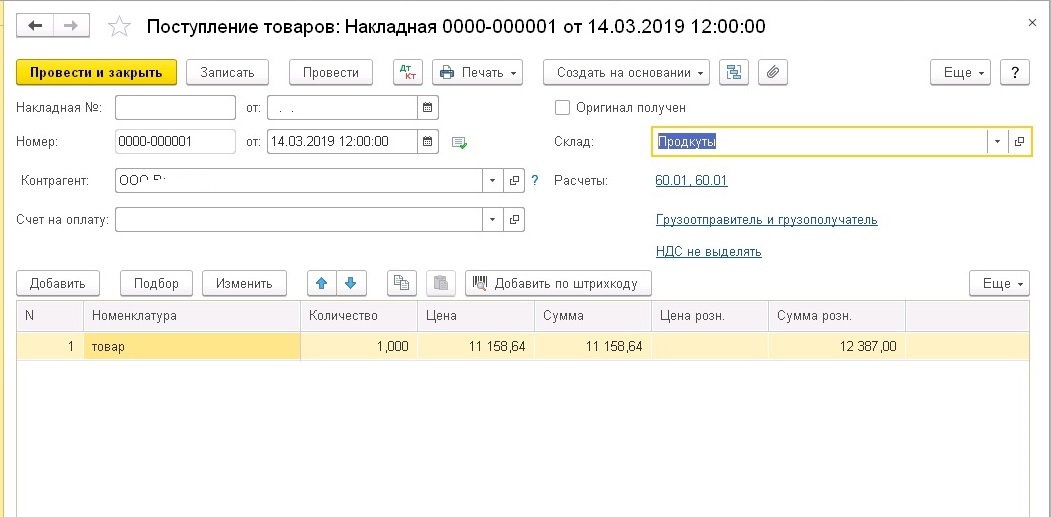   склад 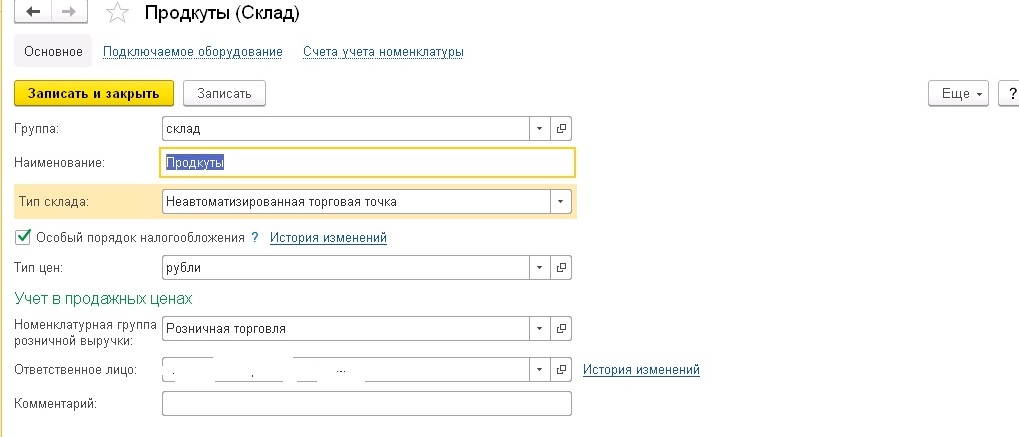 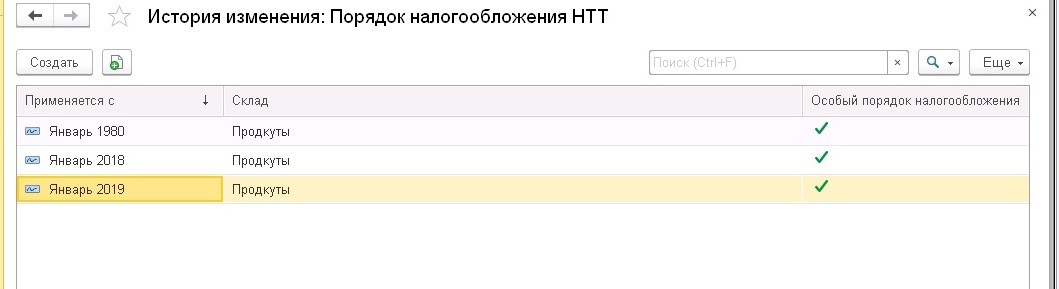 оплата поставщику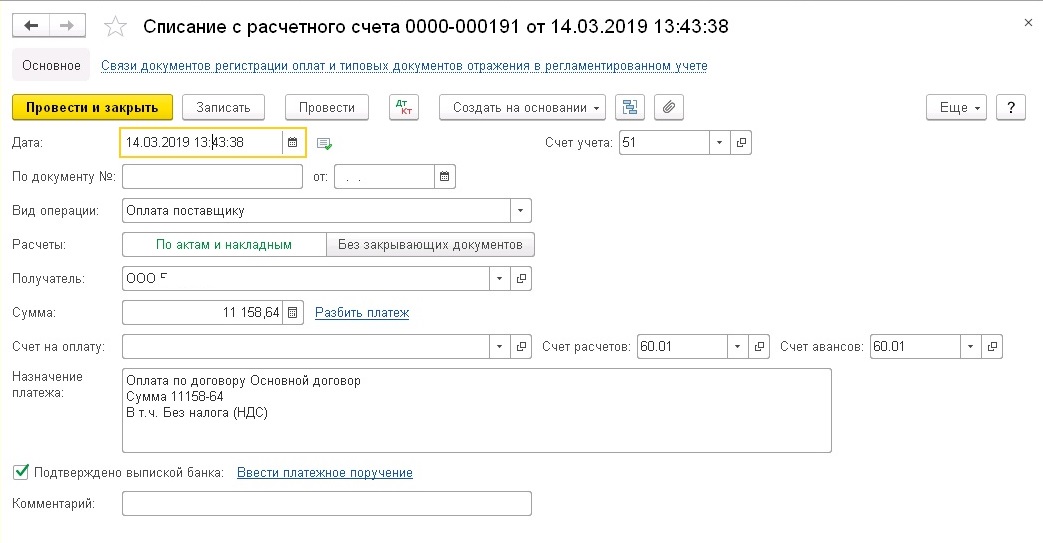 3 – операции по платежной карте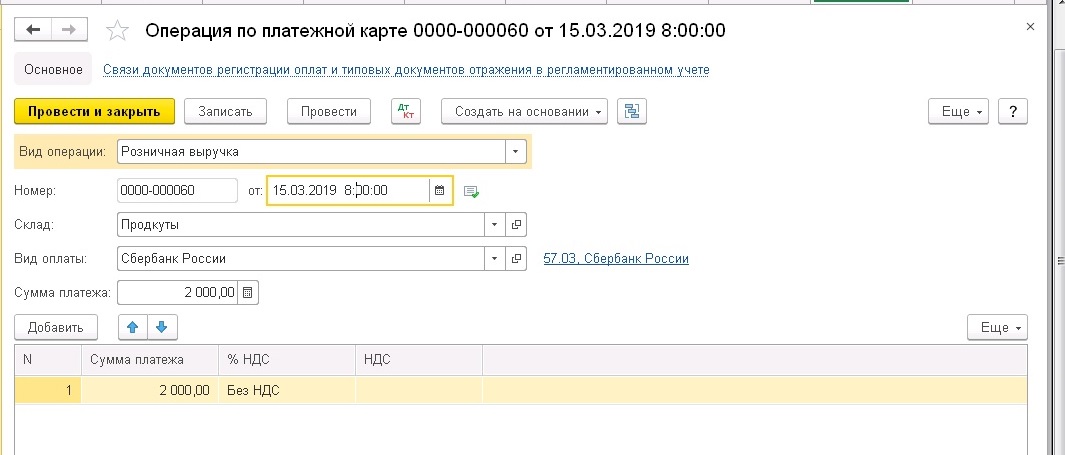 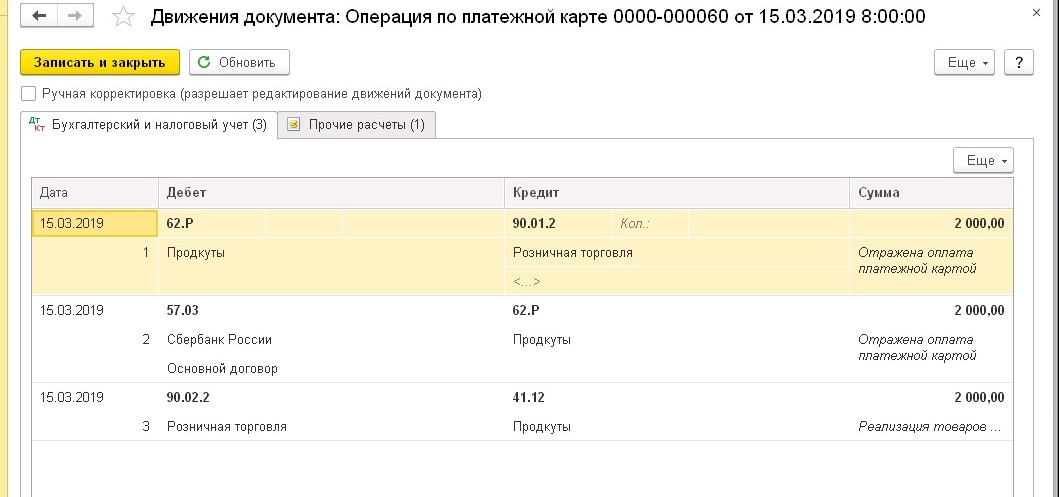 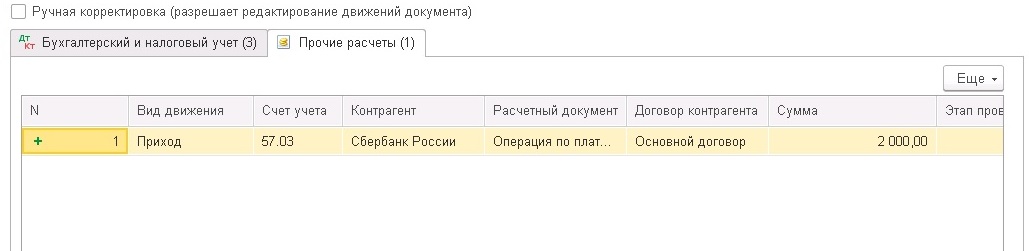 4 - поступление на расчетный счет организации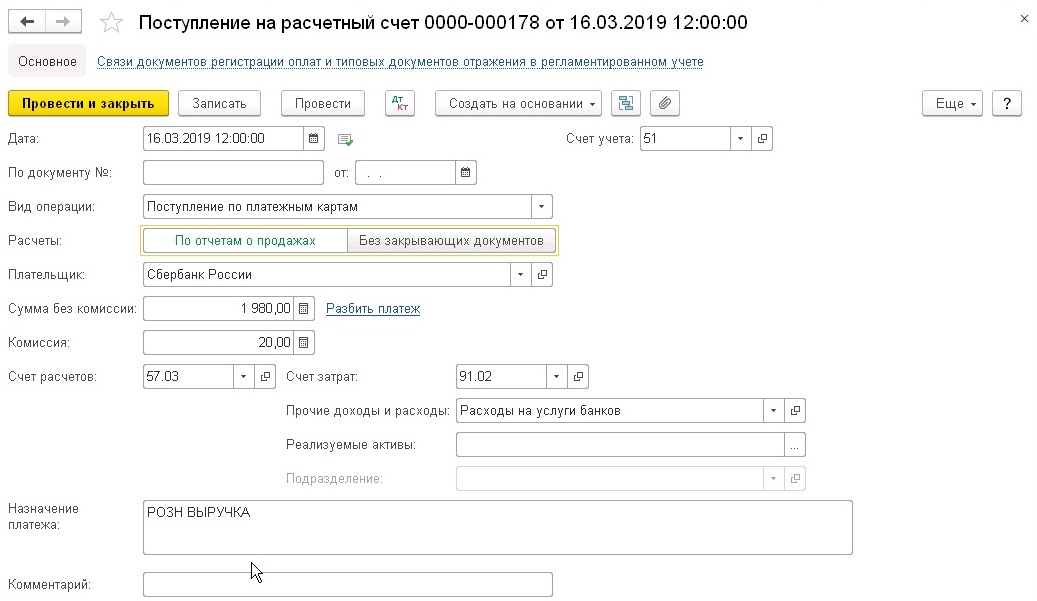 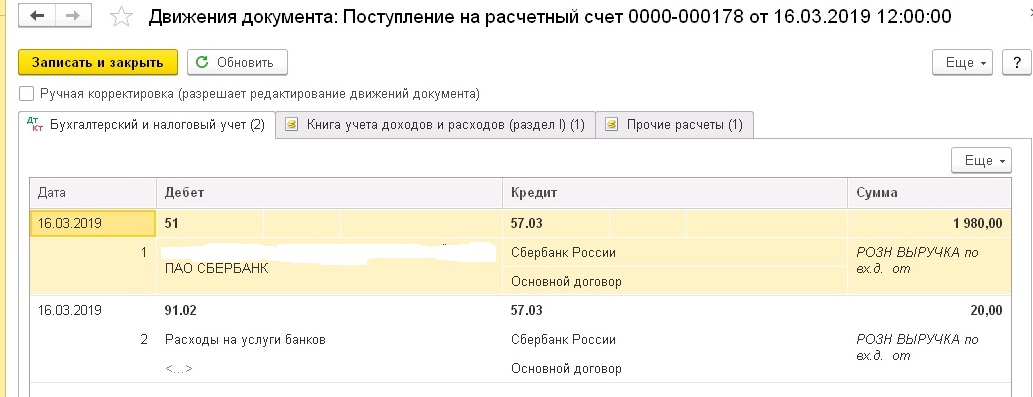 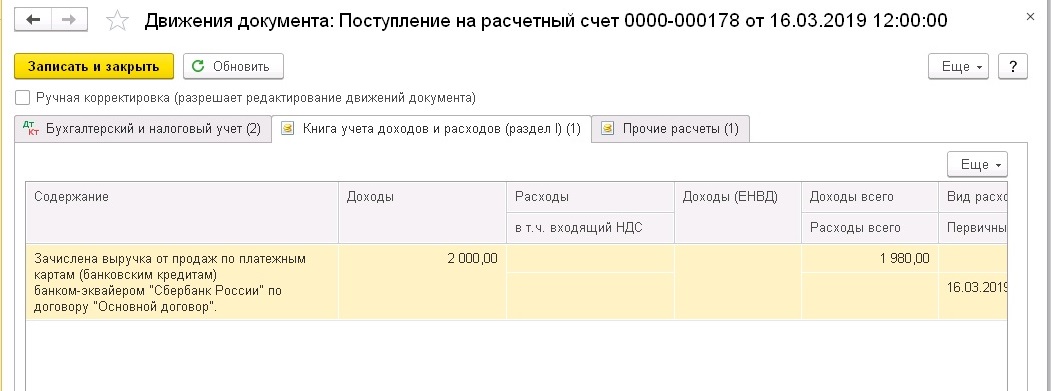 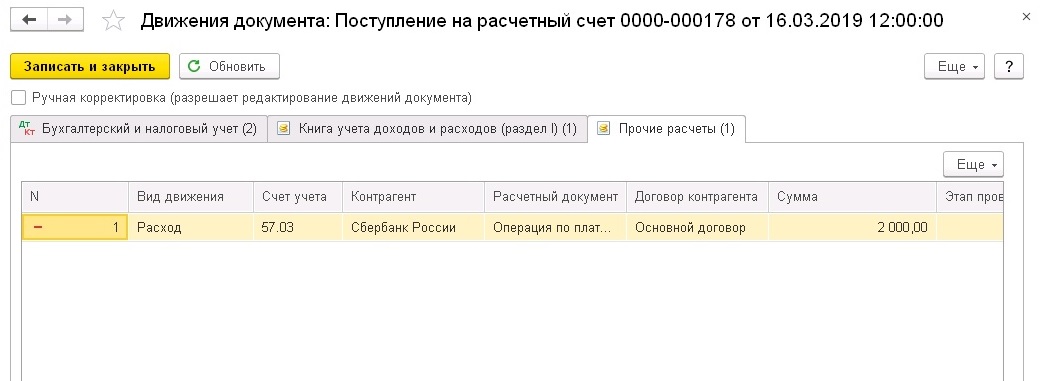 